Муниципальное дошкольное образовательное учреждение детский сад № 46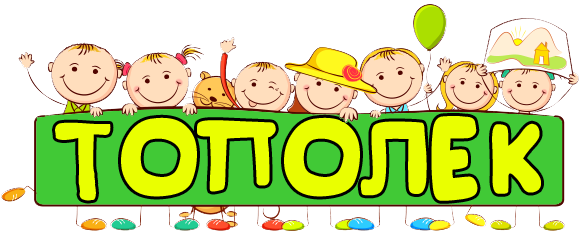 Перспективный план работы с родителямипо профилактике детскогодорожно-транспортного травматизма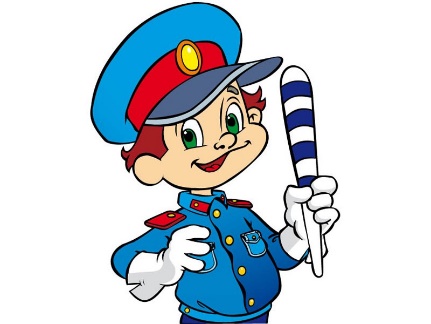 Группа дошкольного возраста 2,7-4 годаГруппа дошкольного возраста 4-5 летГруппа дошкольного возраста 5-6 летГруппа дошкольного возраста 6-7 летМесяц МероприятиеСентябрьГрупповое родительское собрание «Безопасность детей – забота взрослых» Цель: ознакомление родителей с планом работы по ПДДПапка передвижка для родителей «Внимание - дорога»Памятка для родителей «В этом возрасте ребенок должен усвоить…Консультация для родителей «Родителям о правилах дорожного движения»ОктябрьАнкетирование родителейФотоконкурс «Мой город»Привлечение родителей к оформлению выставки и альбомаКонсультация для родителей «Легко ли научить ребенка вести себя на дороге», «Дети и дорога»Индивидуальная работа (привлечь родителей к изготовлению атрибутов к сюжетно – ролевой игре)НоябрьПамятка для родителей «Как вести себя на дороге»Конкурс поделок из бросового материала «Автомобили»Беседа «Дорога и ребенок»Прогулка к проезжей частиПривлечь родителей к организации совместной прогулки.ДекабрьКонсультация «Безопасное поведение на дороге в зимний период Беседа «Зимний гололед»ЯнварьКонкурс рисунковКонсультация «Бег через дорогу, опасности подстерегают особенно зимой»Консультация «Детское авто-кресло - безопасность и комфорт малыша»ФевральКонсультации:-«Ребенок в общественном транспорте»;-«Детское автомобильное кресло – безопасность и комфорт для ребенка»;-«Вы, ребенок и автомобиль».МартФотовыставка «Ребенок в автомобиле»АпрельКонсультация «Привитие навыков безопасного поведения на улице»Прогулка на автобусную остановкуПривлечь родителей к организации прогулкиМайСовместно с родителями праздник ПДД «Азбука пешехода»Консультация «Отдых и ПДД»МесяцМероприятиеСентябрьОктябрьАнкетирование родителейФото конкурс «Мой город»Привлечение родителей к оформлению выставки и альбомаКонсультация для родителей «Как использовать движение родителей за руку с ребенком в детский сад для обучения его безопасности?»Индивидуальная работа (привлечь родителей к изготовлению атрибутов к сюжетно – ролевой игре) Макет дорогиНоябрьПамятка для родителей «Как вести себя на дороге»Конкурс «Мой город»Беседа «Родители – пример для подражания»Прогулка к проезжей частиПривлечь родителей к помощи в организации совместной прогулки.ДекабрьКонсультация «Как выработать навыки безопасного поведения на улице»Беседа «Светофор – автомобильный и пешеходный»ЯнварьКонкурс рисунковБеседа «Путешествие с семьей»Памятка «ПЕРЕВОЗКА ДЕТЕЙ В АВТОМОБИЛЕ»Консультация «Безопасность в автомобиле»«Фотовыставка «Ребенок в автомобиле»ФевральПамятка «Правила пользования трамваем, троллейбусом, автобусом»МартПривлечь родителей к организации прогулкиПапка передвижка «Мы и улица»АпрельПамятка «Осторожно, на дороге дети»Прогулка на автобусную остановкуПривлечь родителей к организации прогулкиМайСовместно с родителями праздник ПДДКонсультация «Отдых и ПДД»МесяцМероприятиеСентябрьГрупповое родительское собрание «Безопасность детей – забота взрослых»Цель: ознакомление родителей с планом работы по ПДДПапка передвижка для родителей «Внимание - дорога»Памятка для родителей «В этом возрасте ребенок должен усвоить…»Консультация для родителей «Родителям о правилах дорожного движения»ОктябрьАнкетирование родителейФотоконкурс «Мой город»Привлечение родителей к оформлению индивидуального маршрута ребенка от дома до детского садаКонсультация для родителей «Как составить индивидуальный маршрут»Индивидуальная работа (привлечь родителей к изготовлению атрибутов к сюжетно – ролевой игре «Мы пешеходы»)НоябрьПамятка для родителей «Как вести себя на дороге»Консультация «Поиграем дома» (игры по правилам дорожного движения)Беседа «Спрашивайте - отвечаем»Презентации «Все работы хороши - выбирай на вкус»Привлечь родителей к помощи детям в оформлении презентаций.Прогулка к проезжей частиПривлечь родителей к помощи в организации совместной прогулки.ДекабрьКонсультация «Зимой бег через дорогу опасен вдвойне!»Беседа «Дорожные знаки»Совместный досуг развлечение «Путешествие по городу дорожных знаков»ЯнварьКонкурс рисунков «Наш друг инспектор»Февраль Консультация «Как воспитать грамотного пассажира»Прогулка на автобусную остановкуПривлечь родителей к организации прогулкиМартПривлечь родителей к организации прогулкиПамятка «Все начинается с малого»АпрельМайКонсультация «Велосипед — это тоже транспорт»Фотовыставка «Мой велосипед»МесяцМероприятиеСентябрьГрупповое родительское собрание «Безопасный учебный год», «Светоотражатели-наши друзья» Цель: ознакомление родителей с планом работы по ПДДПапка передвижка для родителей «Скоро в школу»Памятка для родителей «В этом возрасте ребенок должен усвоить…»Консультация для родителей «Учите ребенка самостоятельности»ОктябрьАнкетирование родителейФотоконкурс «Дороги моего города»Привлечение родителей к оформлению выставки и альбомаКонсультация для родителей «Пристегни ремень»Презентация «Правила дорожные надо соблюдать и нельзя их нарушать»НоябрьДекабрьВстреча с сотрудником ГИБДДЯнварьКонкурс рисунковФевральКонсультация «Индивидуальный маршрут будущего первоклассника»МартПапка передвижка «Ребенок на улице»АпрельРодительское собрание «Наши достижения»МайКонсультация для родителей « Безопасный велосипед», «Внимание дорога», «Пристегни ремень»